盆（ぼん）踊（おど）りは、日本（にほん）の　祭（まつ）りの　踊（おど）りです。たくさんの　人（ひと）が　まるく　輪（わ）になります。　音楽（おんがく）に　あわせて　踊ります。　短（みじ）かい動（うご）きを　くりかえしますので　簡単（かんたん）です。こどもも　踊ることが　できます。　宗教（しゅうきょう）は　関係（かんけい）ありません。わたしたちが　やさしい日本語（にほんご）で　教（おし）えます。盆踊りを　楽（たの）しく　練習（れんしゅう）しましょう！本当（ほんとう）の　お祭（まつ）りも　いっしょに　行（い）きましょう！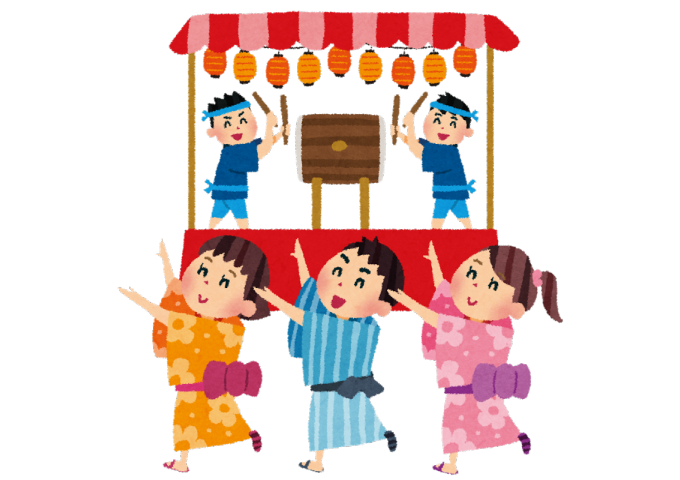 盆（ぼん）踊（おど）り　を　見（み）て　みましょう！https://www.youtube.com/watch?v=MnrZr6AKuyw&list=PLykeSsDm2WtzJiZ5V8cyNReRbf7RiweWp&index=13はじめてでも　大丈夫（だいじょうぶ）です。みんなで　楽（たの）しく　踊りましょう！練習（れんしゅう）の日（ひ）2023年（ねん）7月（がつ）16日（にち）　日曜日（にちようび）　　14：00-16：00練習（れんしゅう）の場所（ばしょ）大島地区中央集会所（おおじま　ちく　ちゅうおう　しゅうかいじょ）https://goo.gl/maps/3TrfzdEdG6Lq94h1A江東区大島5-12-14　（こうとうく　おおじま　5-12-14）いつもの　にほんごCafeと　同（おな）じです申込（もうしこみ）　-　お金（かね）は　かかりません持（も）ってくるもの	ふだんの　服（ふく）で　いいです。くつしたを　はいて　ください。－－－－－－－－－－－－－－－－－－－－－－－－－－－－－－－－－－－－－－－－－－－－－－－祭（まつ）りの　日（ひ）	まだ　決（き）まっていません。7月（がつ）か8月（がつ）の土曜日（どようび）祭（まつ）りの　場所（ばしょ）	練習（れんしゅう）の場所（ばしょ）と　近（ちか）いです